Сумська міська радаVІІІ СКЛИКАННЯ      СЕСІЯРІШЕННЯвід                    2023 року №       -МРм. СумиРозглянувши звернення громадянина, надані документи, відповідно до статей 12, 79-1 Земельного кодексу України, статті 56 Закону України «Про землеустрій», частини четвертої статті 15 Закону України «Про доступ до публічної інформації», враховуючи протокол засідання постійної комісії з питань архітектури, містобудування, регулювання земельних відносин, природокористування та екології Сумської міської ради від 05.09.2023 № 68,  керуючись пунктом 34 частини першої статті 26 Закону України «Про місцеве самоврядування в Україні», Сумська міська рада  ВИРІШИЛА:Відмовити Заскоці Володимиру Миколайовичу у наданні дозволу на розроблення технічної документації із землеустрою щодо поділу земельної ділянки за адресою: м. Суми, вул. Холодногірська, 6, кадастровий номер 5910136600:17:030:0082, площею 0,0946 га, категорія та цільове призначення земельної ділянки: землі житлової та громадської забудови; для будівництва та обслуговування інших будівель громадської забудови, на якій знаходиться об’єкт нерухомого майна, згідно запису про право власності в Державному реєстрі речових прав на нерухоме майно: 42111136 від 21.05.2021, реєстраційний номер об’єкта нерухомого майна: 2366526759101, на дві земельні ділянки орієнтовними площами 0,0926 га та 0,0020 га, у зв’язку з невідповідністю місця розташування об’єкта вимогам містобудівної документації та нормативно-правових актів, а саме: Плану зонування території міста Суми, затвердженого рішенням Сумської міської ради від 06.03.2013 № 2180-МР, згідно з яким земельна ділянка, зазначена на доданому до клопотання графічному матеріалі, знаходиться в культурній та спортивній зоні Г-4, де розміщення індивідуальних гаражів не передбачено;невідповідністю вимогам частини п’ятої статті 20 Земельного кодексу України, а саме: вид цільового призначення запитуваної земельної ділянки не відповідає Класифікатору видів функціонального призначення територій та їх співвідношення з видами цільового призначення земельних ділянок (додаток 60 до постанови Кабінету Міністрів України від 17 жовтня 2012 року № 1051 «Про затвердження Порядку ведення Державного земельного кадастру») (зі змінами), згідно з яким на територіях закладів культури, спорту та дозвілля (10204.0) серед переважних та супутніх видів використання формування ділянок із цільовим призначенням 02.05 «для будівництва індивідуальних гаражів» не передбачено.Сумський міський голова			                     	Юрій КЛИМЕНКОВиконавець: Клименко ЮрійІніціатор розгляду питання –– постійна комісія з питань архітектури, містобудування, регулювання земельних відносин, природокористування та екології Сумської міської ради Проєкт рішення підготовлено Департаментом забезпечення ресурсних платежів Сумської міської радиДоповідач – Клименко Юрій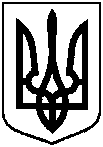 Проєктоприлюднено «__»_________2023 р.Про відмову у наданні Заскоці Володимиру Миколайовичу дозволу на розроблення технічної документації із землеустрою щодо поділу земельної ділянки  за адресою: м. Суми,                вул. Холодногірська, 6, площею  0,0946 га